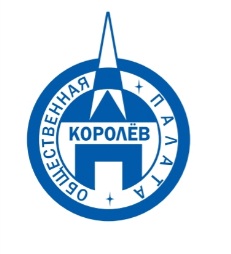 Общественная палата
    г.о. Королёв МО                ул.Калинина, д.12/6Акт
осмотра санитарного содержания контейнерной площадки (КП) МегаБак
согласно новому экологическому стандартуМосковская обл. «02» февраля 2021 г.г.о.Королев, ул. Комитетский лес, д.15, мкр-н Болшево, МегаБак.     (адрес КП)Комиссия в составе:  Кошкиной Любови Владимировны -  председателя комиссии,                      Сильянова Тамара Александровна – член комиссии,По КП г.о. Королев,  ул. Комитетский лес, д.15, мкр-н Болшево, МегаБакРезультаты осмотра состояния КП комиссиейПрочее /примечания:02 февраля мобильная группа Общественной палаты г.о.Королев проконтролировала работу площадки "МегаБак" по адресу ул. Комитетский лес, д.15. Площадка для сдачи КГМ стала частью новой инфраструктуры обращения с отходами в Московской области. Она базируется на раздельном сборе коммунальных отходов — это одна из основных целей национального проекта "Экология".Проверка показала: площадка содержится в хорошем состоянии. Однако, деятельность проекта на сегодняшний день нарушена. Установленные на территории площадки три бункера для раздельного сбора КГМ снова стали заполняться разнообразным видом ТКО. Общественная палата г.о.Королев обращается к жителям муниципалитета: "На площадке "МегаБак" осуществлять раздельную сдачу коммунальных отходов."По данным проверки составлен АКТ, который будет направлен в Администрацию города.Подписи: 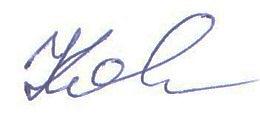 Кошкина Л.В. 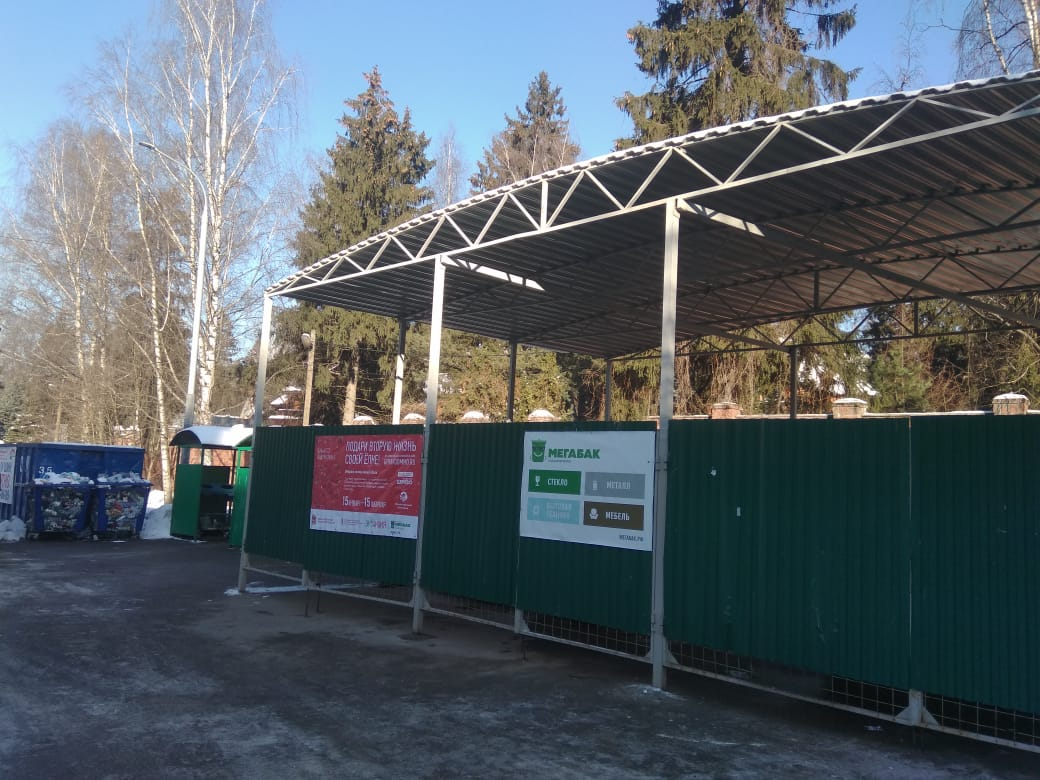 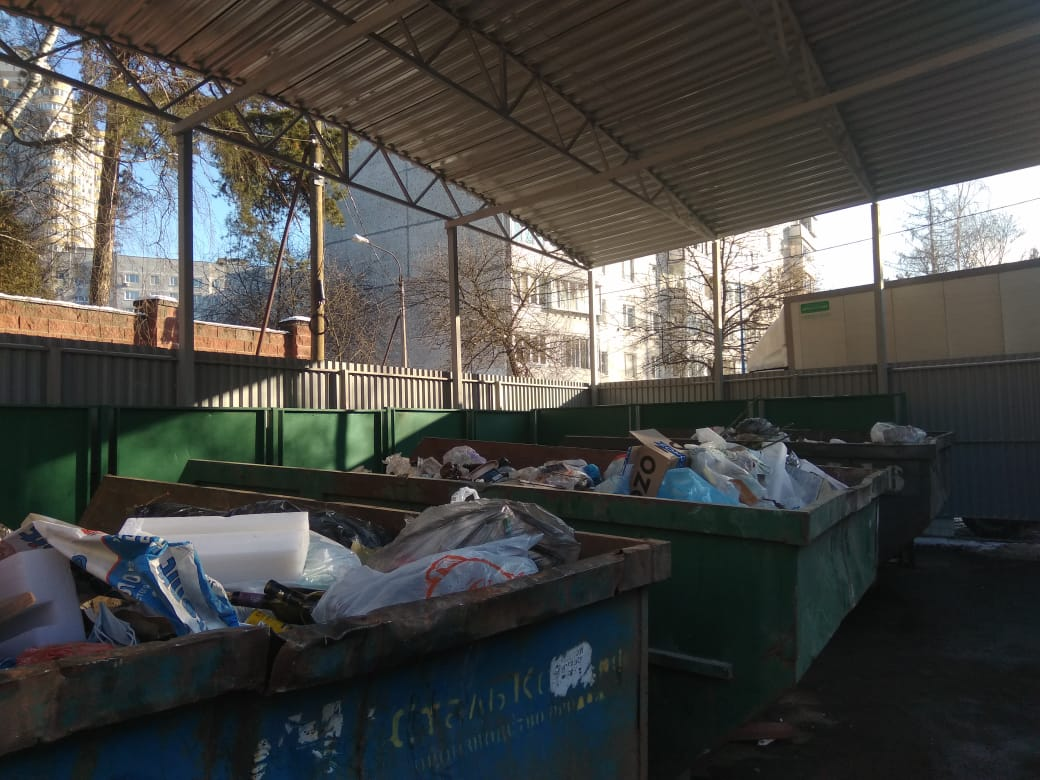 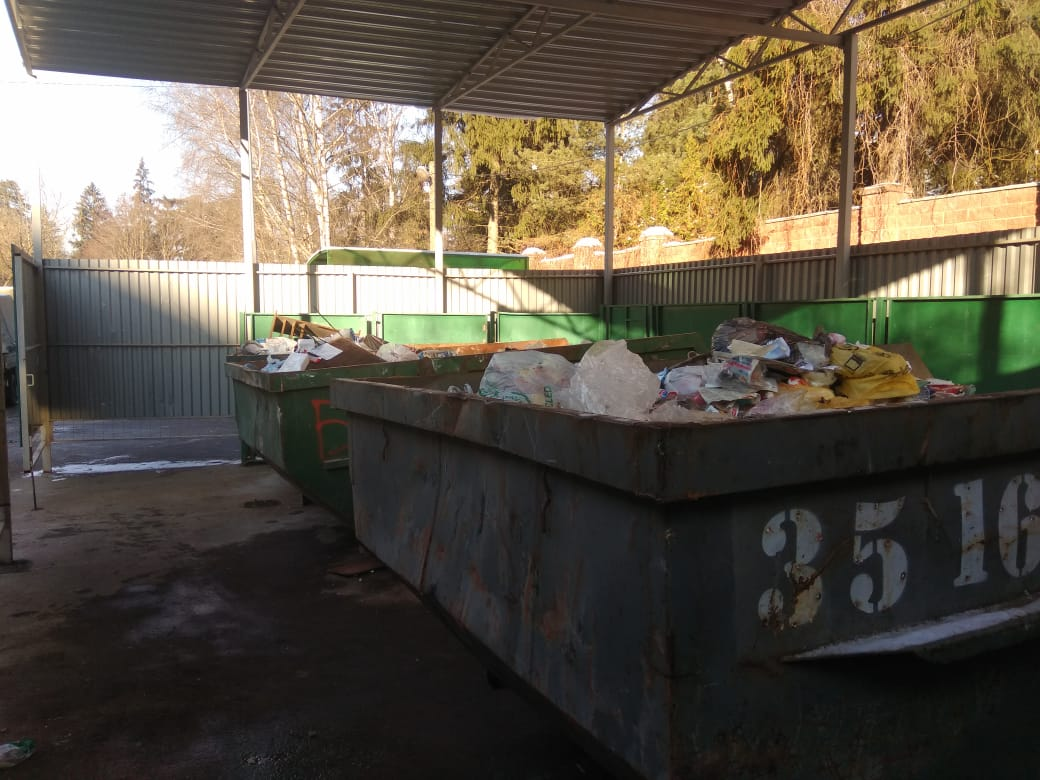 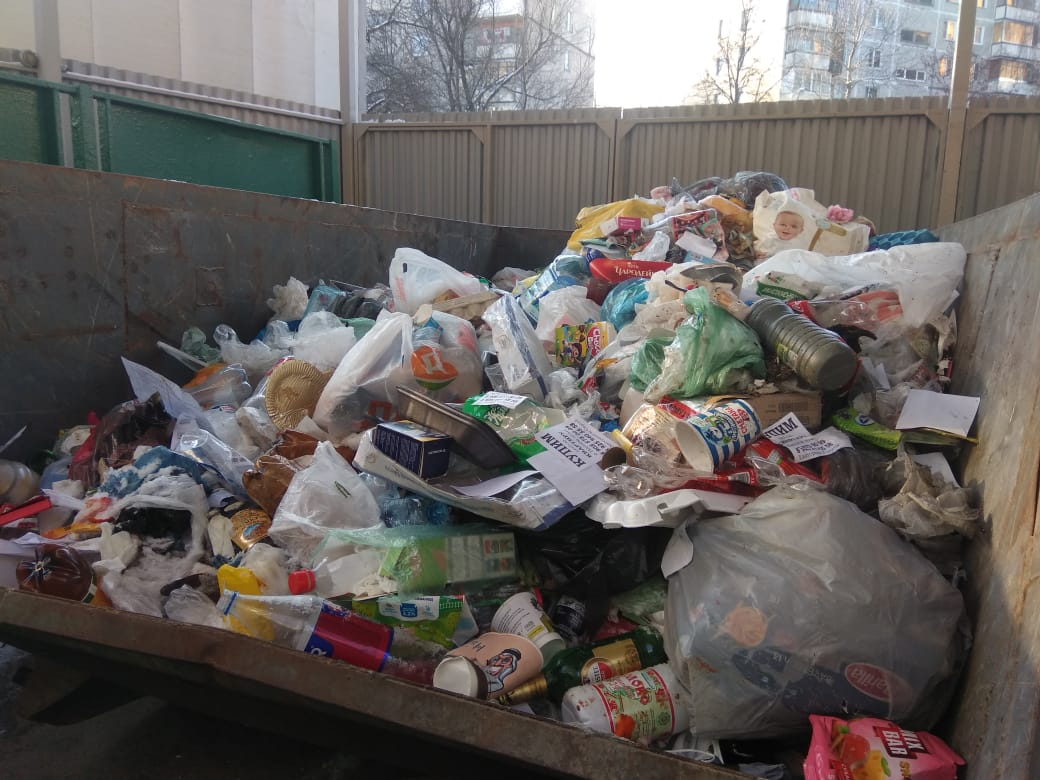 №Критерии оценки контейнерной площадкиБез нарушенийНарушения1Наполнение баков+2Санитарное состояние+3Ограждение с крышей (серые баки под крышей) +4Твёрдое покрытие площадки+5Наличие серых/синих контейнеров (количество)3/26Наличие контейнера под РСО (синяя сетка)27График вывоза и контактный телефон+8Информирование (наклейки на баках как сортировать)+9Наличие крупногабаритного мусора+